Grupo de Trabajo Re imaginando SECIA y Equidad Racial (Reimagining SECIA & Racial Equity Work Group) Únase a este grupo para continuar el desarrollo e implementación de un plan amplio de participación de base y de estrategias de organización de la comunidad para comprender mejor las necesidades y empoderar a nuestras comunidades que históricamente no han tenido suficiente representación. Estamos invitando a todos aquellos que estén interesados en imaginar un nuevo futuro para SECIA. Todos están bienvenidos a participar en este grupo de colaboración para poner planes en acción, para que el futuro la organización del vecindario SECIA sea más vibrante y equitativo, que sea por y para la totalidad de nuestra comunidad de South East Como. Dentro de los proyectos que continúan está:  2021 Reimagining SECIA & Racial Equity Work Plan (Re imaginando SECIA y el plan de trabajo de equidad racial 2021.-Proyectos actualesTenemos proyectos emergentes centrados en re imaginar SECIA y el trabajo de equidad. Juntos podemos hacer que South East Como sea un vecindario seguro y en el que todos son bienvenidos. Recibimos con beneplácito todas y cada una de las ideas y comentarios. SECIA primavera 2021 Neighborhood Survey (Encuesta del vecindario) y Campaña de Alcance):La encuesta para reunir información para saber cómo apoyar mejor a nuestra comunidad de Como. Lanzando en mayo de 2021: ¡El voluntariado de seguridad por COVID con nuestro equipo de alcance! ¡Reciba entrenamiento para ir en pares a hablar con sus vecinos para ayudarnos a entender qué es lo que más les importa a quienes residen en el vecindario!Racial Equity Resolution (Resoucion sobre equidad racial)Creando una resolución de compromiso activo de equidad y particularmente de equidad racial. Racial Equity Framework (Marco de trabajo de la equidad racial)El documento de SECIA sobre el marco de trabajo de equidad racial es un documento que sigue en progreso continuo y su objetivo es guiar el trabajo de equidad racial de SECIA por medio de estrategias sobre metas que sean posibles y que se puedan medir. Como participar Todos están invitados a asistir a nuestra reunión mensual del grupo cada primer martes del mes de 6:30-8:30 de la noche. Visite el calendario secomo.org/calendar para detalles sobre las reuniones. Y vea el sitio secomo.org/reimagining-secia para tener detalles sobre proyectos y oportunidades para participar ContactoSi usted tiene preguntas o ideas que le gustaría compartir por favor comuníquese con: 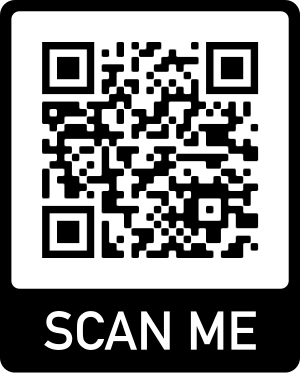 Jessica, Co-líderjessica@secomo.orgLaura, Co-líderlaura@secomo.org 